ОЛИМПИЙСКАЯ ТРЕНИРОВКАУчаствуют дети старших и подготовительной группЗадачи: Развивать физические качества: быстроту, ловкость, силу, выносливость.воспитывать соревновательные качества, чувства взаимовыручки, поддержки; Формировать волевые качества: целеустремленность, выдержку, желаниепобеждать и сопереживать.Место проведения: спортивная площадка на улице. Инвентарь: в соответствии с эстафетами.Дети стоят  группами в колоннах по одному, за линией старта.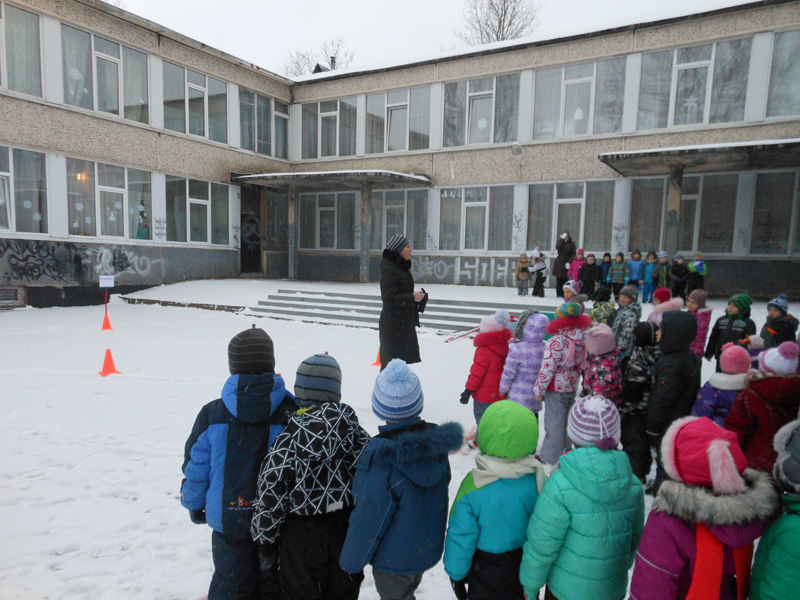 Ведущий: Ребята! Вы все знаете, что скоро в нашей стране в городе Сочи будут проходить зимние олимпийские игры! Наша страна очень ждет этого события. В нашем детском саду тоже будут проходить Малые олимпийские игры. Для того чтобы участвовать в олимпиаде каждый спортсмен долго и упорно тренируется. Вот и у нас с вами сейчас пройдет тренировка, на которой вы испытаете свои силы! Прошу команды подровняться!Слушайте внимательно загадку:Ног  от радости не чуяС  горки снежной вниз лечу яСтал мне спорт родней и ближеКто помог мне в этом?Правильно! Лыжи! Сейчас мы с вами окажемся на лыжной трассе и посоревнуемся в лыжной гонке.Эстафета «Лыжные гонки»От линии страта на расстоянии 1.5; 3 и 4,5 метра поочередно стоят три конуса. Ребенок, одев лыжу на одну ногу, проезжает змейкой между конусами, объезжает последний конус и по прямой возвращается обратно, передавая эстафету следующему участнику.Эстафета считается законченной, когда последний участник пересекает линию старта.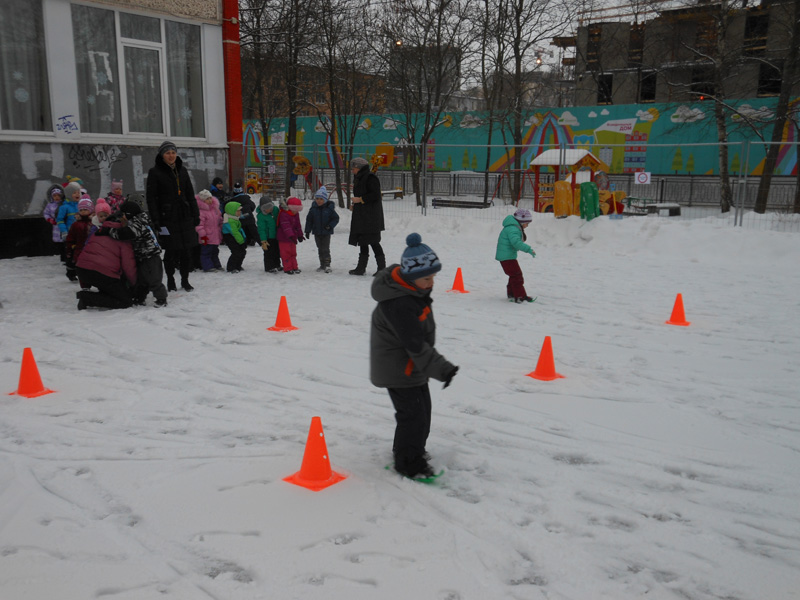 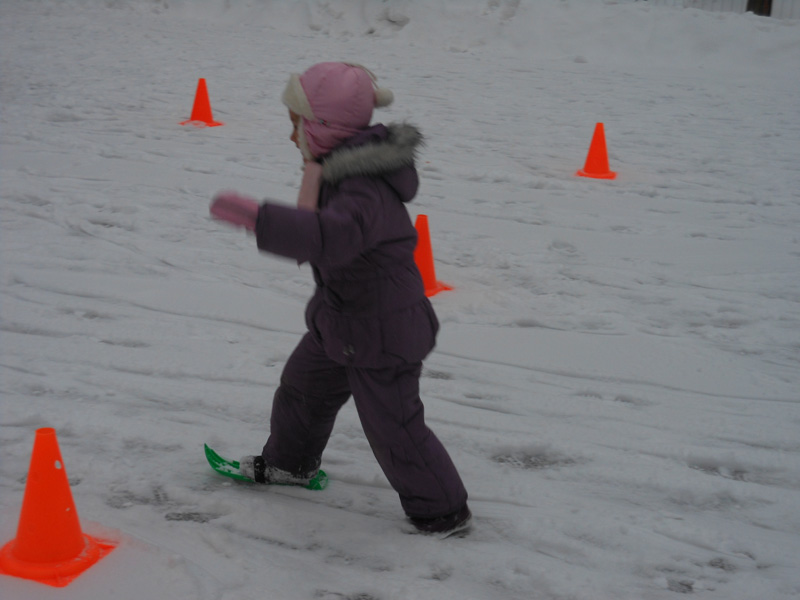 Ведущий:Ты этого спортсменаУзнать бы сразу смогИ лыжник он отменныйИ меткий он стрелок?Молодцы, конечно, это биатлонист. Биатлон, это вид спорта, когда спортсмен бежит на лыжах, останавливаются на огневом рубеже для стрельбы по мишеням. Сейчас мы с вами попробуем свои силы в этом виде спорта.Эстафета «Биатлон»На расстоянии 4-х метров от линии старта ограничительная линия. У линии лежат малые мячи по количеству участников в команде. На расстоянии 1 метра от ограничительной линии лежит средний обруч. Ребенок, одев на одну ногу лыжу, доезжает до ограничительной линии, останавливается, берет мяч, бросает его в обруч. Назад возвращается по прямой, передавая эстафету следующему участнику. Эстафета считается законченной, когда последний участник пересекает линию старта.Учитывается время прохождения эстафеты и количество попаданий.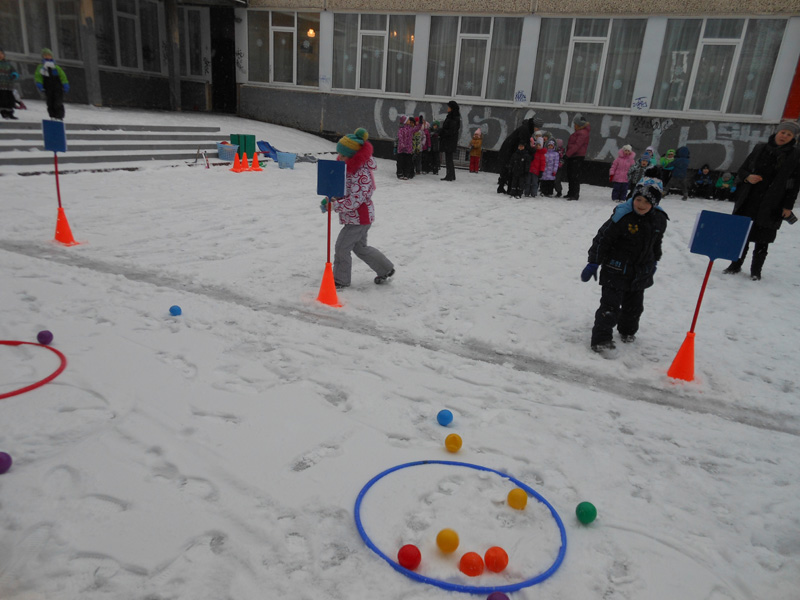 Ведущий:Он играет на конькахКлюшку держит он в рукахШайбу этой клюшкой бьетКто спортсмена назовет?Любые зимние олимпийские игры не обходятся без хоккея. Сейчас мы с вами окажемся на тренировке хоккеистов.Эстафета «Проверка  льда»На расстоянии 1.5 метров от линии старта лежит препятствие высотой 10 см., далее на отметке 5 метров обруч. Ребенок, с клюшкой в руках, бежит преодолевая препятствие до обруча, ударяет три раза обратной стороной клюшки в центр обруча и возвращается обратно, преодолевая препятствие. Передает эстафету следующему. Эстафета считается законченной, когда последний участник пересекает линию старта.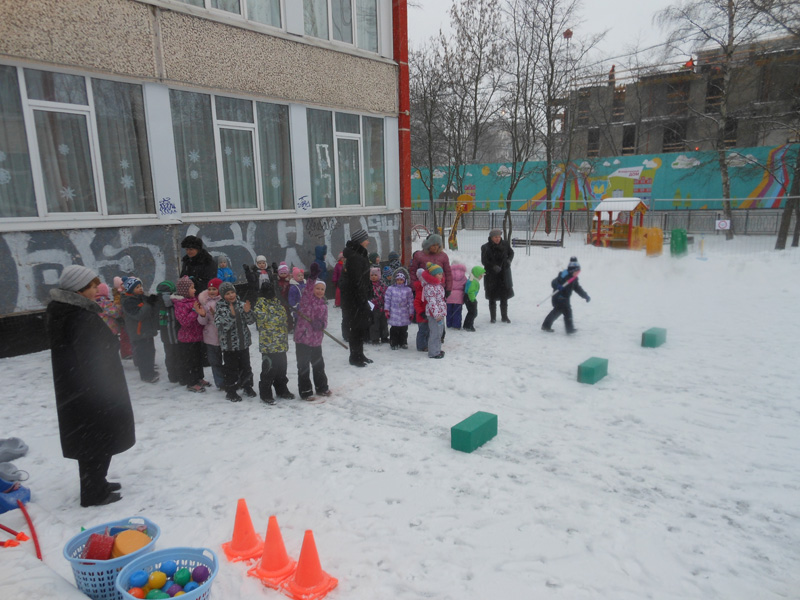 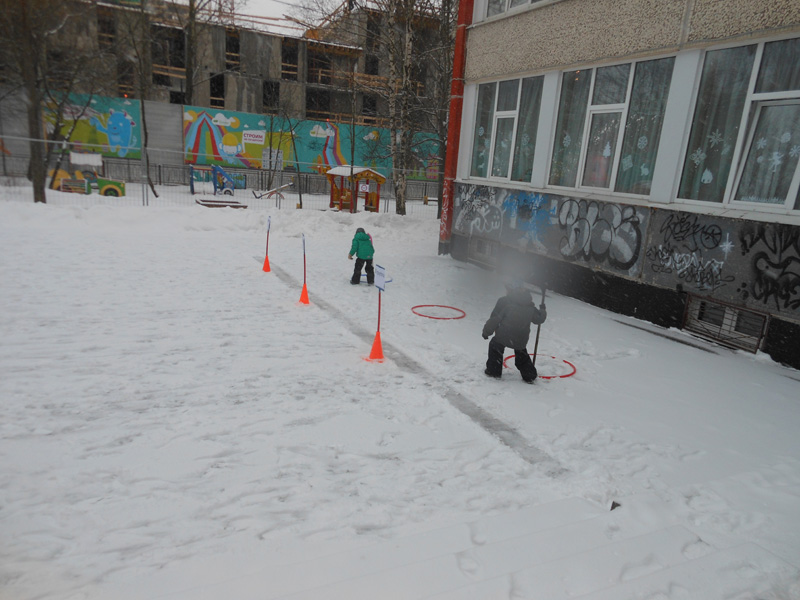 Ведущий: Мы с вами поверили, лед готов для игры в хоккей? Теперь пришла пора проверить, как вы умеете владеть клюшкой.Эстафета «Проведи шайбу»Конусы расположены на отметках 1.5; 3 и 4,5 метров от линии старта. Участник эстафеты, проводит шайбу с помощью клюшки змейкой между конусами. Обводит последний конус, берет шайбу в руку и возвращается обратно по прямой, передавая эстафету следующему участнику.Эстафета считается законченной, когда последний участник пересекает линию старта.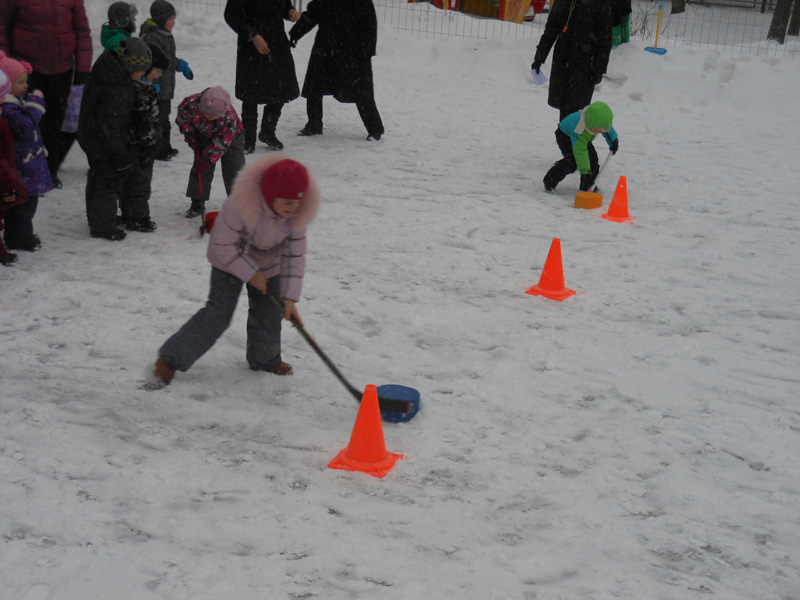 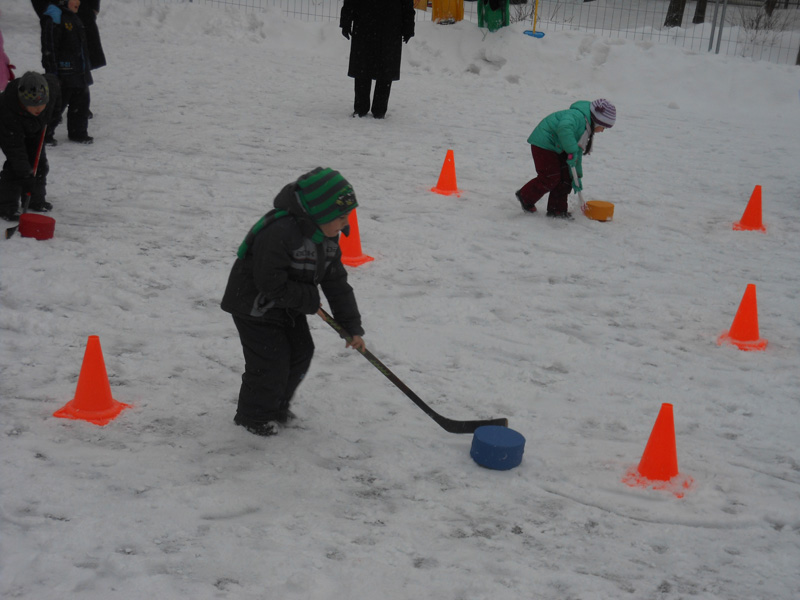 Ведущий:Взял дубовых два брускаДва железных полозкаНа бруски надел я планкиДайте снег!  Готовы……Санки! Конечно. Слушайте внимательно правила этой эстафеты.Эстафета «Прокати друга»Конус стоит  на отметке 4 метров от линии старта. У линии старта санки. Дети стоят парами. По сигналу, один ребенок садится в санки, второй везет его до конуса. Доехав до конуса, дети меняются местами, объезжают конус и возвращаются, передавая эстафету следующей паре. Эстафета считается законченной, когда последняя пара пересекает линию старта.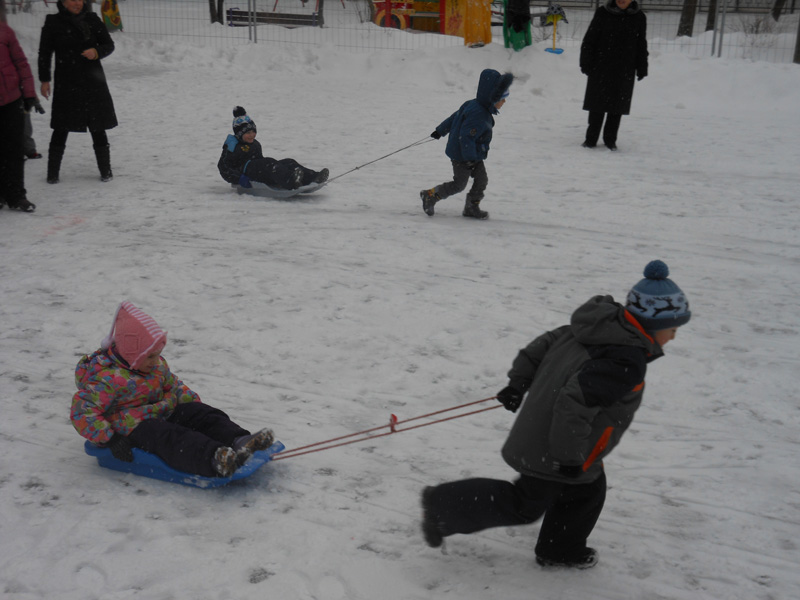 Эстафета «Гонки на санях»Конус находится на расстоянии 2-х метров от линии старта. Ребенок, сидя на санках, отталкиваясь руками доезжает до конуса, объезжает его и бегом возвращается обратно, передавая санки следующему участнику. Эстафета считается законченной, когда последний участник пересекает линию старта. 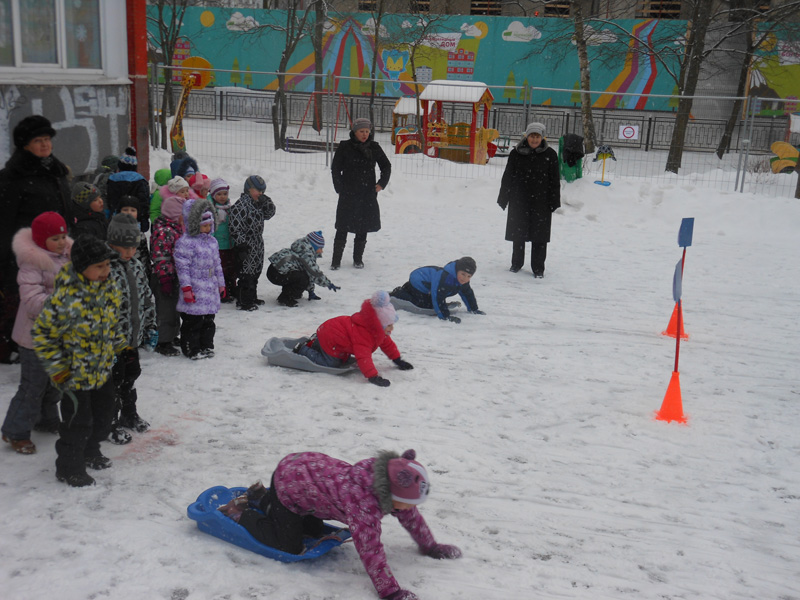 Ведущий: Наша олимпийская тренировка подошла к концу. Она оказалась не только полезной, но и веселой! Надеюсь, что  на нашей олимпиаде вы выступите достойно! А сейчас я прошу группы подравняться. Объявляются результаты сегодняшних соревнований. Вручение сладких наград.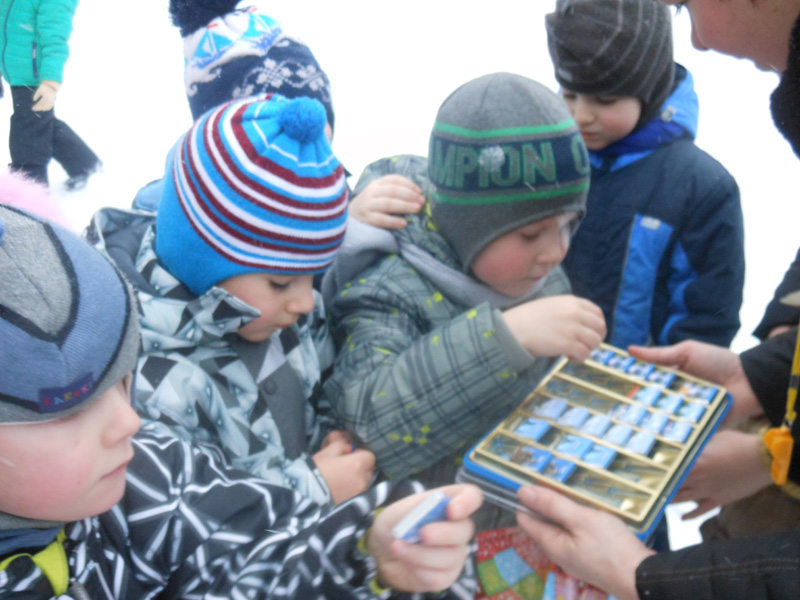 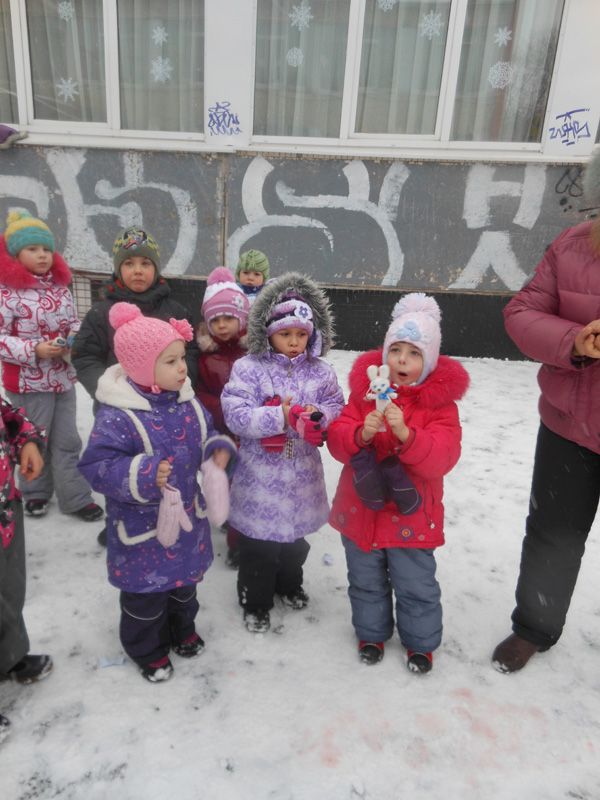 